Преузето са www.pravno-informacioni-sistem.rs1396На основу члана 5. став 3. Закона о јавном дугу („Службени гласник РС”, бр. 61/05, 107/09, 78/11, 68/15, 95/18 и 91/19), члана 43. став 1. Закона о Влади („Службени гласник РС”, бр. 55/05, 71/05 – исправка, 101/07, 65/08, 16/11, 68/12 – УС, 72/12, 7/14 – УС, 44/14 и 30/18 – др. закон) и члана 2. Уредбе о додатном задуживању за време ванредног стања насталог услед болести COVID-19 изазване вирусом SARS-CoV-2 узимањем кредита, емитовањем државних хартија од вредности на домаћем и међународном финансијском тржишту и давањем гаранција Републике Србије („Службени гласник РС”, брoj 52/20),Влада доносиОДЛУКУо емисији државних записа Републике Србије1. Република Србија емитује државне записе, ради финансирања буџетског дефицита, рефинансирања доспелих обавеза по основу јавног дуга и за обезбеђивање неопходних средстава за финансијску подршку и спровођење економских мера за ублажавање економских ефеката пандемије болести COVID-19 изазване вирусом SARS-CoV-2.2. Основни елементи државних записа из тачке 1. ове одлуке су:Емитент Република СрбијаИзнос емисије 35.000.000.000 динараНоминална вредност 10.000 динараДатум емитовања 14. април 2020. годинеДатум салдирања 16. април 2020. годинеДатум доспећа 22. април 2021. године3. Државни записи емитују се у нематеријализованом облику и региструју код Централног регистра, депоа и клиринга хартија од вредности АД Београд (у даљем тексту: Централни регистар).4. Државни записи гласе на име.5. Јединствена продајна цена државних записа утврђује се приликом примарне продаје записа на аукцији, на бази извршне стопе приноса.Износ продајне цене државних хартија од вредности емитованих у форми записа израчунава се по формули: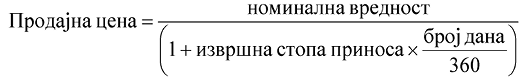 Извршна стопа приноса исказује се са три децимале на годишњем нивоу.Укупна продајна вредност понуде представља производ продајне цене наведене у понуди и количине државних записа које учесник на аукцији намерава да купи.6. Пренос власништва на државним записима врши се другог радног дана од дана емисије државних записа.7. Номинална вредност државних записа који нису продати до 31. децембра 2020. године, преноси се са емисионог рачуна на рачун окончања емисије Републике Србије у Централном регистру.8. Ова одлука ступа на снагу наредног дана од дана објављивања у „Службеном гласнику Републике Србије”.05 број 424-3087/2020У Београду, 10. априла 2020. годинеВладаПредседник,Ана Брнабић, с.р.